Студия «Гармония»Вы можете научиться-Вокальному искусству-Обучение игре на классической гитаре (аккомпанемент)-Расширить диапазон голоса-Артистической смелости, самостоятельностиПриглашаются мальчики и девочки в возрасте 8-15 лет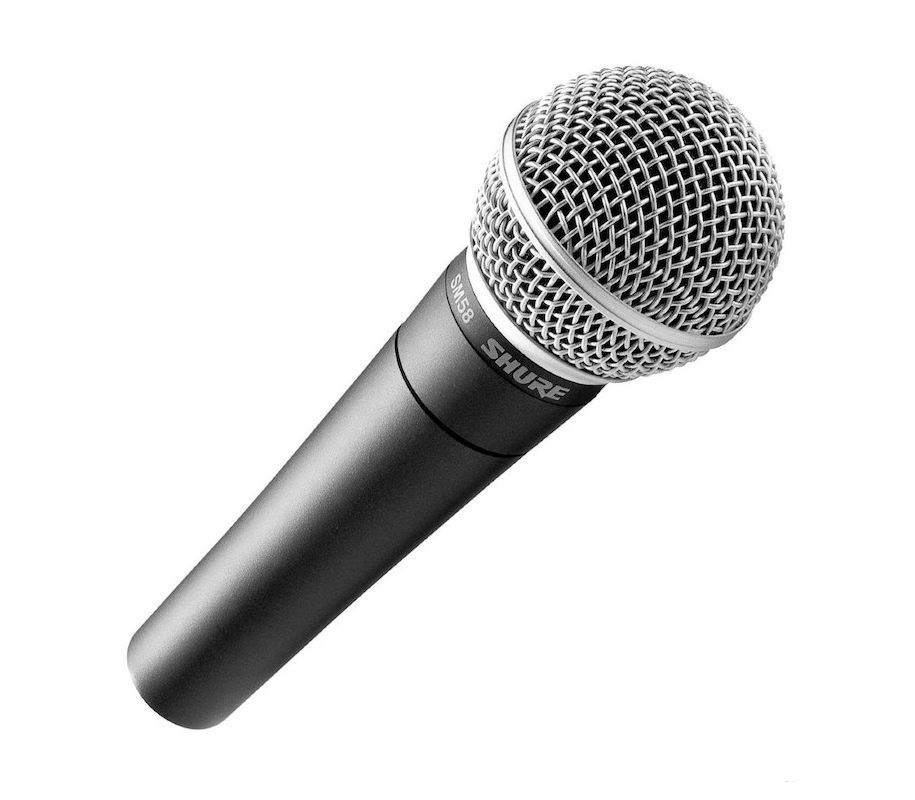 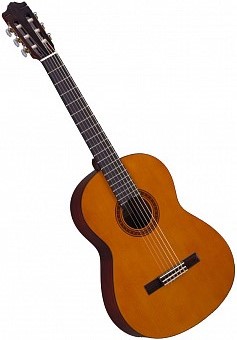 Занятия проходят по адресу: Арсеньева 13Адетский клуб «Лотос»Обучение бесплатное. Руководитель: Гук Татьяна Николаевна.Телефон: 8-914-065-62-12